УТВЕРЖДЕНРешением Внеочередного общего собрания членов Протокол № 25 от  16  декабря 2019 годаУСТАВАссоциации«Строительное региональное объединение»(новая редакция)г. Краснодар20191.	ОБЩИЕ ПОЛОЖЕНИЯ1.1. Ассоциация «Строительное региональное объединение», далее именуемая Ассоциация, является некоммерческой  организацией, основанной на  членстве лиц, осуществляющих строительство. 1.2. Полное наименование на русском языке: Ассоциация «Строительное региональное объединение». Сокращенное наименование на русском языке: Ассоциация «СРО».1.3. Местонахождение Ассоциации: Российская Федерация, Краснодарский край, Туапсинский район, г. Туапсе, ул. Комсомольская, д.3, комната 52.1.4. Ассоциация действует на территории Российской Федерации и   для достижения целей, предусмотренных настоящим Уставом, вправе  создавать  другие некоммерческие организации,  входить в межрегиональные и общероссийские ассоциации некоммерческих организаций в сфере строительства, реконструкции, капитального ремонта объектов капитального строительства, иные союзы некоммерческих организаций в сфере строительства, реконструкции, капитального ремонта объектов капитального строительства, быть членом торгово-промышленных палат.1.5. Ассоциация вправе создавать обособленные  подразделения, в том числе филиалы и представительства, расположенные на всей  территории Российской Федерации. 1.6. Ассоциация  осуществляет свою деятельность в соответствии с Конституцией Российской Федерации, Гражданским кодексом Российской Федерации,  Федеральным законом от 12.01.1996 г. № 7-ФЗ  «О некоммерческих организациях»,  иными правовыми актами РФ и настоящим Уставом.1.7. Ассоциация является юридическим лицом с момента его государственной регистрации и  имеет самостоятельный баланс, печать со своим полным наименованием на русском языке, вправе иметь бланки и штампы со своим наименованием, эмблему и иные реквизиты, вправе в установленном законом порядке открывать счета в банках и иных кредитных организациях на территории Российской Федерации.Ассоциация  создается без ограничения срока деятельности.1.8. Ассоциация  является организацией, не имеющей в качестве основной цели своей деятельности извлечение прибыли и не распределяющей полученную прибыль между своими  членами.  1.9. Ассоциация    имеет в собственности обособленное имущество, отвечает по своим обязательствам этим имуществом, может от своего имени иметь гражданские права и нести гражданские обязанности, соответствующие целям ее создания и деятельности, предусмотренным настоящим Уставом.  1.10. Имущество, переданное Ассоциации ее членами, является собственностью Ассоциации. Члены Ассоциации не отвечают по ее обязательствам, а Ассоциация не отвечает по обязательствам своих членов.1.11. Ассоциация  осуществляет владение, пользование и распоряжение находящимся в ее собственности имуществом для достижения целей, определенных  настоящим Уставом  и назначением имущества. 1.14. Вмешательство в деятельность Ассоциации государственных, общественных или иных органов, учреждений или организаций не допускается за исключением случаев, когда это обусловлено их правами по осуществлению надзорных или контрольных функций в соответствии с действующим законодательством и только в пределах и способами, прямо указанными в законодательстве РФ. 1.15. Ассоциация не отвечает по обязательствам Российской Федерации, субъектов РФ, муниципальных образований. 1.16. Ассоциация несет ответственность за сохранность документов, обеспечивает передачу на государственное хранение документов, имеющих научно-историческое значение в государственные архивы в соответствии с действующим законодательством РФ.ЦЕЛИ И ПРЕДМЕТ  ДЕЯТЕЛЬНОСТИ  АССОЦИАЦИИ2.1. Целями  Ассоциации являются:координация деятельности членов Ассоциации в целях предупреждение причинения вреда жизни или здоровью физических лиц, имуществу физических или юридических лиц, государственному или муниципальному имуществу, окружающей среде, жизни или здоровью животных и растений, объектам культурного наследия (памятникам истории и культуры) народов Российской Федерации вследствие недостатков работ, которые оказывают влияние на безопасность объектов капитального строительства и выполняются членами Ассоциации;повышение качества выполнения строительства, реконструкции, капитального ремонта объектов капитального строительства;содействие членам Ассоциации в реализации и защите их законных прав и интересов.2.2. Предметом и содержанием деятельности Ассоциации   являются разработка, утверждение документов, способствующих реализации целей, указанных в пункте 2.1 Устава. 2.3. Ассоциация  действует на основе следующих принципов: добровольное вступление в число ее членов и выход  из числа членов Ассоциации  в порядке, определенном настоящим Уставом и внутренними документами Ассоциации;равенство в правах и обязанностях  всех  членов Ассоциации;информационная открытость; контроль за деятельностью органов управления Ассоциации;создание законными средствами благоприятных условий для деятельности членов Ассоциации  и повышения их конкурентоспособности.ФУНКЦИИ АССОЦИАЦИИ3.1. Для достижения своих целей Ассоциация вправе:3.1.1. разрабатывать и утверждать документы, предусмотренные настоящим Уставом;3.1.2. представлять интересы своих членов в их отношениях с федеральными органами государственной власти, органами государственной власти субъектов Российской Федерации, органами местного самоуправления, а также с международными профессиональными организациями;3.1.3. организовывать профессиональное обучение, подготовку, переподготовку, повышение квалификации и аттестацию работников членов Ассоциации, если иное не установлено законодательством РФ;3.1.4. содействовать общественным объединениям и объединениям юридических лиц, осуществляющим общественный контроль за соблюдением законодательства Российской Федерации и иных нормативных правовых актов о контрактной системе в сфере закупок, в том числе участвовать в составе комиссий по размещению заказов на поставку товаров, выполнение работ, оказание услуг для государственных и муниципальных нужд по строительству.3.1.5. Осуществлять поддержку и стимулирование инновационной активности членов Ассоциации, содействовать внедрению новейших достижений науки и техники, отечественного и мирового опыта в сфере строительства.3.1.6. Участвовать в организации и проведении конкурсов, выставок, конференций, совещаний, семинаров, форумов и иных мероприятий, направленных на стимулирование членов Ассоциации к повышению надежности и эффективности их деятельности и повышению качества производимых ими товаров (работ, услуг), распространению лучшего опыта в сфере строительства.Выпускать печатную продукцию, направленную на повышение информированности общества о деятельности Ассоциации и ее членов, а также о новейших достижениях и тенденциях в сфере строительства.3.1.7. В целях обеспечения защиты законных интересов своих членов в установленном законодательством Российской Федерации порядке подавать иски и участвовать в качестве лица, участвующего в деле при рассмотрении судебных споров о неисполнении или ненадлежащем исполнении обязательств по договорам строительного подряда, одной из сторон которых является член Ассоциации.3.2. Ассоциация, наряду с определенными пунктом 3.1. настоящего Устава правами, имеет иные права, если ограничение ее прав не предусмотрено настоящим Уставом.4. ИСТОЧНИКИ ФОРМИРОВАНИЯ ИМУЩЕСТВА АССОЦИАЦИИИ ЕЕ ХОЗЯЙСТВЕННАЯ ДЕЯТЕЛЬНОСТЬ4.1. Источниками  формирования имущества Ассоциации  являются:-	вступительные (единовременные) взносы в размере, утвержденном решением Общего собрания членов Ассоциации (размер, порядок уплаты, целевое использование, осуществляется в соответствие с внутренними  документами Ассоциации; - членские (регулярные) взносы,  ежемесячно  уплачиваемые членами Ассоциации до 10 числа текущего месяца  в размере, утвержденном Общим собранием членов Ассоциации;- целевые взносы, уплачиваемые членами Ассоциации  в соответствии с  решением Общего собрания членов Ассоциации;-добровольные имущественные взносы и пожертвования;-средства, полученные от оказания услуг по предоставлению информации, раскрытие которой может предоставляться на платной основе, от продажи информационных материалов, от оказания образовательных и консультационных услуг, связанных с предпринимательской деятельностью, коммерческими или профессиональными интересами членов Ассоциации;-доходы от деятельности, осуществляемой Ассоциацией  в соответствии с настоящим Уставом;-доходы, полученные от размещения денежных средств на банковских депозитах и инвестирования денежных средств, в порядке и на условиях, предусмотренных законодательством Российской Федерации;- другие, не запрещенные законодательством Российской Федерации, поступления.5.	ЧЛЕНСТВО В АССОЦИАЦИИ. ПОРЯДОК ПРИЕМА В ЧЛЕНЫ,  ИСКЛЮЧЕНИЯ ИЗ ЧЛЕНОВ АССОЦИАЦИИ.  ПРАВА И ОБЯЗАННОСТИ ЧЛЕНОВ АССОЦИАЦИИ.5.1. Членами Ассоциации  могут быть  юридические лица, в том числе иностранные юридические лица,  и индивидуальные предприниматели, осуществляющие строительство, за исключением случае, предусмотренных законодательство РФ;  признающие положения настоящего Устава, стандартов и  внутренних документов Ассоциации; соответствующие принятым Ассоциацией  требованиям к членству.5.2. Число членов Ассоциации не ограничено. Члены Ассоциации имеют равные права и несут равные обязанности. 5.3. Для приема в члены Ассоциации заявитель представляет в Совет директоров Ассоциации заявление о приеме в члены Ассоциации,. 5.4. По результатам рассмотрения заявления о приеме, Ассоциация, в  течении 10 рабочих дней, принимает решение о приеме в члены либо об отказе в приеме в члены Ассоциации,  с указанием причин отказа,  и направляет  уведомление о принятом решении с приложением копии принятого решения заявителю. 5.5. Членство в  Ассоциации прекращается в случае:5.5.1. добровольного выхода члена Ассоциации  из Ассоциации;5.5.2. исключения индивидуального предпринимателя или юридического лица из числа членов Ассоциации по решению Ассоциации;5.5.3. смерти индивидуального предпринимателя - члена Ассоциации или ликвидации юридического лица - члена Ассоциации.5.6. Добровольный выход из состава Ассоциации  осуществляется  путем подачи членом Ассоциации  письменного заявления о выходе, которое служит основанием для исключения данного лица из членов Ассоциации.5.7. Индивидуальный предприниматель или юридическое лицо  могут быть исключены из числа членов Ассоциации в случае неоднократной неуплаты ежемесячных членских взносов более двух раз подряд. 5.8. Членство в Ассоциации прекращается  с даты  принятия Ассоциацией соответствующего решения, в случае, предусмотренном пунктами 5.5.2 Устава или с даты получения Ассоциацией соответствующего заявления или информации, в случаях, предусмотренных пунктами 5.5.1, 5.5.3 Устава.5.9. Ассоциация направляет исключенному  из Ассоциации  лицу уведомление об исключении в течении 30 дней с момента принятия соответствующего решения. Лицо, исключенное из Ассоциации, не вправе ссылаться на членство в Ассоциации с момента исключения. 5.10. Члены Ассоциации  имеют право:- участвовать в управлении делами  Ассоциации, в том числе избирать и быть избранными в Совет директоров Ассоциации, Ревизионную комиссию иные выборные органы Ассоциации ;- вносить в Совет директоров Ассоциации  предложения по совершенствованию деятельности Ассоциации;- пользоваться всеми видами помощи и услуг (организационных, юридических, информационных, образовательных), предоставляемых Ассоциацией  своим членам;- обращаться в Ассоциацию  за защитой своих законных прав и интересов;- получать информацию о деятельности Ассоциации в срок не более 30 дней с момента подачи письменного запроса  о предоставлении информации на имя Директора Ассоциации. - передавать имущество в собственность Ассоциации; - выйти из Ассоциации в порядке, предусмотренном законодательством Российской Федерации, настоящим Уставом и внутренними документами Ассоциации;-обжаловать решения органов Ассоциации, влекущие гражданско-правовые последствия, в случаях и в порядке, которые предусмотрены законом;- требовать, действуя от имени Ассоциации, возмещения причиненных Ассоциации убытков;- оспаривать, действуя от имени Ассоциации, совершенные Ассоциацией сделки по основаниям, предусмотренным статьей 174 Гражданского кодекса РФ или  иными законами, регламентирующими деятельность Ассоциации, и требовать применения последствий их недействительности, а также применения последствий недействительности ничтожных сделок Ассоциации;- иметь иные права, предусмотренные законодательством Российской Федерации, настоящим Уставом,  иными внутренними  документами Ассоциации, решениями органов управления Ассоциации.5.11. Члены Ассоциации  обязаны:- соблюдать требования законодательства РФ, федеральных и региональных норм (технических регламентов, стандартов), Устава Ассоциации, а также иных обязательных документов, принятых Общим собранием Ассоциации, решения органов управления Ассоциации;- своевременно вносить членские и целевые взносы в порядке и размере, установленном Общим собранием;	- не допускать осуществление деятельности в ущерб иным субъектам предпринимательской деятельности;- нести иные обязанности, вытекающие из действующего законодательства Российской Федерации, настоящего Устава, решений органов управления Ассоциации.ОРГАНЫ УПРАВЛЕНИЯ Ассоциации.Органами управления Ассоциации  являются: Высший орган управления - Общее собрание членов Ассоциации; Исполнительный коллегиальный орган Ассоциации - Совет директоров Ассоциации возглавляемый Председателем; Исполнительный орган  - Директор.ОБЩЕЕ СОБРАНИЕ ЧЛЕНОВ АССОЦИАЦИИ7.1. Общее собрание членов Ассоциации  является высшим органом управления Ассоциации  и созывается ежегодно не позднее 6 месяцев после окончания календарного года. Общее собрание Ассоциации может проводиться в форме совместного присутствия либо заочного голосования (опросным путем).7.2. Ежегодное Общее собрание созывается по решению Совета директоров Ассоциации, принимаемому не  позднее чем за 30 дней до даты его проведения.7.3. Внеочередное Общее собрание может быть созвано по инициативе  1/5 членов Ассоциации, 2/3 членов Совета директоров Ассоциации и  Директора. Извещение  членов Ассоциации о проведении Общего Собрания может быть осуществлено путем оповещения их соответствующим письменным уведомлением, размещенным на     официальном сайте Ассоциации в сети Интернет (в случае его ведения Ассоциацией).Ассоциация вправе  осуществлять размещение информации о предстоящем собрании в открытом доступном для всех членов месте, в том числе в средствах массовой информации, а, так же,  направлять по  электронной почте на электронные адреса членов Ассоциации, указанные членами в качестве официальной электронной почты. Сообщение должно быть опубликовано (направлено) не позднее, чем за 3 (три) недели до дня проведения Общего Собрания. Сообщение о проведении Общего Собрания членов Ассоциации должно содержать наименование и место нахождения Ассоциации, дату, время и место проведения Общего Собрания членов Ассоциации; вопросы, включенные в повестку дня Общего Собрания членов Ассоциации. Повестка дня собрания, в случае ее изменения, дополнения, должна быть опубликована на официальном сайте Ассоциации не позднее чем за 10 (десять) дней до даты его проведения.7.4. Общее собрание открывается Председателем  Совета директоров Ассоциации, а в его отсутствие -  заместителем Председателя Совета директоров  Ассоциации. Председательствующий организует выборы лица, ответственного за  подсчет голосов (счетной комиссии)  и иных органов, необходимых для проведения Общего собрания.Председательствующий ведет Общее собрание в соответствии с повесткой дня, утвержденной Советом директоров Ассоциации. 7.5. К компетенции  Общего собрания членов Ассоциации относятся следующие вопросы:определение приоритетных направлений деятельности Ассоциации, принципов формирования и использования ее имущества;утверждение устава Ассоциации;определение порядка приема членов и прекращения членства в Ассоциации;избрание членов Совета директоров Ассоциации, досрочное прекращение полномочий Совета директоров, досрочное прекращение полномочий отдельных его членов, определение количественного состава Совета директоров;избрание Председателя Совета директоров Ассоциации, досрочное прекращение его  полномочий;избрание на должность Директора, досрочное освобождение его от должности;утверждение годового отчета и бухгалтерской (финансовой) отчетности;принятие решения об участии Ассоциации в некоммерческих организациях, в том числе о вступлении в некоммерческие организации, торгово- промышленную палату, выходе из состава членов этих некоммерческих организаций, о создании  других юридических лиц и участии в них;принятие решения о создании филиалов и об открытии представительств;принятие решения о преобразовании, реорганизации и ликвидации Ассоциации, назначение членов ликвидационной комиссии или ликвидатора и об утверждении ликвидационного баланса;утверждение аудиторской организации или индивидуального аудитора Ассоциации.избрание Ревизора (Ревизионной комиссии), принятие решений о досрочном прекращении его полномочий или полномочий  членов ;установление размеров регулярных членских взносов, способа и  порядка их уплаты, условий членства;принятие решений о дополнительных имущественных взносах членов Ассоциации в ее имущество;утверждение сметы Ассоциации.16. Иные вопросы, отнесенные настоящим Уставом к компетенции Общего собрания, а так же  вопросы, отнесенные к компетенции  других органов управления Ассоциации, в случае, если эти органы управления делегируют решение данных вопросов Общему собранию членов Ассоциации.7.6. Вопросы перечисленные в п.п. 1-14 п. 7.5. настоящего Устава относятся к исключительной  компетенции Общего собрания членов Ассоциации.7.7. Каждый член Ассоциации  имеет на собрании один голос. Общее собрание членов Ассоциации  правомочно, если в указанном собрании участвует более половины ее членов. 7.8. При отсутствии кворума через один час после назначенного времени проведения Общего собрания (если этот срок не будет продлен большинством фактически присутствующих участников Общего собрания), Общее собрание признается несостоявшимся.7.9. В течение 5 дней с первоначально назначенной даты несостоявшегося Общего собрания Советом директоров Ассоциации  назначается новая дата проведения повторного Общего собрания, которое должно быть проведено не позднее 30 дней с первоначально назначенной даты  несостоявшегося Общего собрания. 7.10. При отсутствии кворума и признания Общего собрания несостоявшимся,  повторное Общее собрание должно быть проведено с той же повесткой дня. 7.11. Решение общего собрания членов Ассоциации может быть принято без проведения собрания или заседания путем проведения заочного голосования (опросным путем), за исключением принятия решений по вопросам, относящимся к исключительной компетенции Ассоциации, предусмотренным  пунктами п.п. 1-12 п. 7.5. настоящего Устава. Такое голосование может быть проведено путем обмена документами посредством почтовой, телеграфной, телетайпной, телефонной, электронной или иной связи, обеспечивающей аутентичность передаваемых и принимаемых сообщений и их документальное подтверждение.7.12.  Голосование опросным путем осуществляется с помощью бюллетеней. Совет директоров Ассоциации утверждает форму и текст бюллетеня, который должен содержать обязательные реквизиты:- полное и сокращенное наименование Ассоциации на русском языке;- формулировку каждого вопроса, поставленного на голосование, и очередность его рассмотрения;- варианты голосования по каждому вопросу, поставленному на голосование, выраженные формулировками "за", "против", "воздержался".В бюллетене для голосования также должно быть указано право члена Ассоциации вносить предложения о включении в повестку дня дополнительных вопросов.7.13. При проведении общего собрания членов Ассоциации опросным путем члены Ассоциации должны иметь возможность ознакомиться до начала голосования со всеми необходимыми материалами и документами. Данная возможность предоставляется путем размещения необходимых материалов на официальном сайте Ассоциации (в случае его ведения Ассоциацией)  либо путем их направления на электронные адреса членов Ассоциации не позднее чем за 20 дней до даты до даты окончания приема документов с итогами голосования.Члены Ассоциации должны быть оповещены о сроках окончания процедуры голосования. Срок окончания процедуры голосования устанавливается Советом директоров Ассоциации, но не может быть менее 20 календарных дней,  и указывается в уведомлении о проведении общего собрания членов Ассоциации.В случае проведения общего собрания членов Ассоциации в форме заочного голосования Директор Ассоциации оповещает всех членов Ассоциации о предлагаемой повестке дня в срок не менее чем за 40 дней до даты окончания приема документов с итогами голосования путем направления письма, содержащего вопросы повестки дня и другие данные (порядок ознакомления членов Ассоциации с информацией, материалами, предоставляемыми членам Ассоциации до проведения общего собрания членов, срок окончания процедуры голосования, т.е. срок окончания приема бюллетеней с итогами голосования, адрес, куда члену Ассоциации необходимо направлять бюллетени).7.14. Члены Ассоциации вправе внести в повестку дня дополнительный вопрос путем направления предложения в адрес Ассоциации, с таким учетом, чтобы данные предложения поступили в Ассоциацию не позднее чем за 30 дней до даты окончания приема документов с итогами голосования. Включение дополнительного вопроса/ отказ во включении в повестку дня общего собрания осуществляется по решению Совета директоров Ассоциации. 7.15. При внесении в повестку дня общего собрания членов Ассоциации дополнительных вопросов, вынесенных на голосование опросным путем, Директор Ассоциации обязан направить всем членам Ассоциации бюллетени для голосования, содержащие только дополнительные вопросы.7.16. Бюллетень заполняется членом Ассоциации. При голосовании опросным путем в бюллетене членом Ассоциации выбирается только один из возможных вариантов голосования.Бюллетень, в котором отсутствует фамилия, имя, отчество индивидуального предпринимателя - члена Ассоциации/ наименование юридического лица- члена Ассоциации, фамилия, инициалы лица, действующего по доверенности от имени члена Ассоциации,   и/или подписи, печати члена Ассоциации, а также содержащий противоречивые данные по итогам голосования, не позволяющие определить волеизъявление члена при голосовании по одному или нескольким вопросам, признается недействительным и при подсчете голосов не участвует.В случае подписания  бюллетеня лицом по доверенности (для юридических лиц), вышеназванная доверенность должна быть приложена к бюллетеню, при отсутствии доверенности -  бюллетень признается недействительным и при подсчете голосов не участвует.Если бюллетень для голосования содержит несколько вопросов, поставленных на голосование, и правила заполнения нарушены не по всем вопросам, содержащимся в бюллетене, то бюллетень признается недействительным в той части, в которой не соблюден указанный выше порядок. В этом случае подсчет голосов производится в той части бюллетеня, в которой вышеуказанный порядок соблюден.7.17. Решения Общего собрания по вопросам и документам, отнесенным к исключительной компетенции Общего собрания, изменения, внесенные в документы, решения о признании их утратившими силу, считаются принятыми Ассоциацией, если за принятие этих документов, изменений, решений проголосовали более чем 2/3 от общего числа членов Ассоциации, присутствующих на Общем собрании.7.18. Решение по подпункту 10 пункта 7.5. настоящего Устава  принимается единогласно всеми членами Ассоциации участвующими в  Общем собрании членов Ассоциации. 7.19. Решения по иным вопросам, за исключением вопросов, порядок голосования по которым,  предусмотрен пунктам 7.17-7.18 настоящего Устава,  принимаются простым большинством голосов участвующих в  Общем собрании членов Ассоциации. 7.20. Решения Общего собрания оформляются протоколом Общего собрания членов Ассоциации, который ведет секретарь, избираемый Общим собранием. Протокол подписывают председательствующий и секретарь не позднее 3 (трех) рабочих дней после даты проведения Общего собрания. Он составляется в произвольной форме с обязательным указанием даты, времени и места проведения общего собрания, информации о лице, осуществляющем подсчет голосов, числа членов, принявших участие в собрании и  подсчетом количества голосов, необходимых для принятия решения по каждому вопросу повестки дня.В протоколе о результатах заочного голосования  дополнительно должны быть указаны: дата, до которой принимались документы, содержащие сведения о голосовании общего собрания членов Ассоциации и сведения о лицах, принявших участие в голосовании.За содержание и своевременность оформления указанного протокола отвечает председательствующий на Общем собрании.Оформленный надлежащим образом протокол Общего собрания передается Директору Ассоциации, который обязан обеспечить его сохранность и  исполнение принятых решений.Протокол Общего собрания подлежит размещению на официальном сайте Ассоциации (в случае его ведения Ассоциацией) не позднее 10 рабочих дней с момента проведения Общего собрания. СОВЕТ ДИРЕКТОРОВ АССОЦИАЦИИ8.1. Постоянно действующим исполнительным коллегиальным органом  Ассоциации является Совет директоров Ассоциации (далее – Совет директоров), члены которого избираются Общим собранием Ассоциации  открытым голосованием сроком на 2 года. Совет директоров Ассоциации  формируется из числа:физических лиц - членов Ассоциации;представителей юридических лиц - членов Ассоциации;8.3. Совет директоров осуществляет свою деятельность в рамках Конституции Российской Федерации, в соответствии с действующим законодательством Российской Федерации, Уставом Ассоциации,  иными внутренними документами Ассоциации. 8.4. Возглавляет Совет директоров, руководит его деятельностью, председательствует на заседаниях Совета директоров Ассоциации Председатель Совета директоров, которого избирают открытым голосование Общим собранием членов Ассоциации сроком на 2 года.  В отсутствие Председателя  председательствовать на заседании Совета директоров может Заместитель Председателя, который  избирается  Советом  директоров Ассоциации. 8.5. Председатель Совета директоров Ассоциации  подписывает документы, утвержденные Советом директоров Ассоциации, трудовой договор с Директором, иные документы от имени Ассоциации в рамках своей компетенции, подписывает договора о сотрудничестве нефинансового характера с некоммерческими организациями и государственными органами и организациями.8.6. К компетенции Совета директоров относятся  вопросы, не относящиеся к компетенции Общего собрания и Директора, в том числе:8.6.1. принятие решений о создании обособленных подразделениях Ассоциации и утверждение положений о них;8.6.2. принятие решений о датах созыва и повестке дня очередных и внеочередных Общих собраний, утверждение форм и текста  бюллетеней при проведении заочного голосования;8.6.3. подготовка предложений о приоритетных направлениях деятельности Ассоциации и контроль за ходом их реализации;8.6.4. утверждение организационной структуры Ассоциации;8.6.5. избрание заместителя Председателя Совета директоров Ассоциации;8.6.7. принятие решения о приеме  в члены  Ассоциации и исключении из членов Ассоциации; 8.6.8. утверждение внутренних документов Ассоциации, необходимых для ведения деятельности Ассоциации, внесение в них изменений.8.6.9. представление Общему собранию членов Ассоциации кандидата или кандидатов на должность Директора Ассоциации.8.7. Общее собрание членов  Ассоциации  самостоятельно определяет численный  состав Совета директоров, который при этом не может быть более семи членов. 8.8.Член Совета директоров может подать в Совет директоров заявление о досрочном прекращении своих полномочий по собственному желанию. В таком случае его полномочия прекращаются с момента принятия соответствующего решения Общим собранием членов Ассоциации.8.9.Членом Совета директоров не может быть  Ревизор (члены Ревизионной комиссии) Ассоциации.8.10. Кандидаты в члены Совета директоров выдвигаются членами действующего Совета директоров и членами Ассоциации при подготовке к Общему собранию членов Ассоциации, но не позднее, чем за 10 дней до даты проведения Общего собрания. Выдвинутыми считаются кандидаты, за выдвижение которых собраны подписи не менее чем 50 членов Ассоциации.8.11. Заявление о выдвижении кандидата должно содержать фамилию, имя, отчество кандидата, его место работы, краткую биографическую справку, список членов Ассоциации выдвигающих кандидатуру в члены Совета директоров. Заявление должно быть  заверено  подписями и печатями членов Ассоциации, выдвигающих кандидатуру в члены Совета директоров Ассоциации и направлено в Ассоциацию по почте либо нарочным  с соблюдением сроков установленных п.8.10. настоящего Устава.8.12. Кандидатуры, выдвинутые на должность членов Совета директоров, и не заявившие самоотвод, подлежат включению в избирательные бюллетени для тайного голосования по выборам в Совет директоров.8.13. Собрание Совета директоров Ассоциации собирается не реже 1 раза в 6  календарных месяцев,  а так же, по мере необходимости,  и  правомочно, в случае участия в нем не менее половины действующего состава членов Совета директоров.8.14. Решения, по вопросам 8.6.1.-8.6.8 Устава, принимаются простым большинством голосов членов Совета директоров, присутствующих на собрании. В случае, если при голосовании по вопросам повестки дня  голоса членов Совета директоров разделяться поровну, голос Председателя Совета директоров будет являться решающим.8.15. Решения по вопросу 8.6.9 Устава принимаются не менее чем 2/3 от общего числа членов Совета директоров, присутствующих на собрании.8.16. Вопросы правового положения Совета директоров Ассоциации, не отраженные в настоящем Уставе, могут быть урегулированы во внутренних документах Ассоциации. ДИРЕКТОР АССОЦИАЦИИ9.1.	Директор Ассоциации является единоличным исполнительным органом управления Ассоциации, избираемым Общим собранием членов Ассоциации на срок -10 лет.  Директор Ассоциации:9.1.1.обеспечивает ведение бухгалтерского учета и финансовой отчетности Ассоциации;9.1.2. открывает расчетные счета в российских банках;9.1.3. заключает контракты и трудовые договоры с работниками Ассоциации, в том числе с руководителями территориальных отделов и обособленных подразделений.9.1.4. утверждает штатное расписание, должностные инструкции, иные локальные правовые акты, формирует штат Ассоциации;9.1.5. выступает от имени Ассоциации, в том числе представляет ее в отношениях с третьими лицами без доверенности в вопросах осуществления текущей деятельности Ассоциации;9.1.6. выдает доверенности на осуществление действий в пределах своих полномочий;9.1.7. издает приказы, распоряжения, дает указания в рамках своей компетенции;9.1.8. обеспечивает выполнение планов деятельности Ассоциации;9.1.9.обеспечивает выполнение решений Общего собрания и Совета директоров Ассоциации;9.1.10. готовит материалы, проекты решений и предложения по вопросам, выносимым на рассмотрение Общего собрания членов Ассоциации  и Совета директоров Ассоциации;9.1.11. распоряжается денежными средствами и имуществом Ассоциации в пределах сметы, утвержденной Общим собранием членов Ассоциации;9.1.12. от имени Ассоциации самостоятельно совершает сделки, касающиеся обычной хозяйственной деятельности; совершает сделки, стоимость которых составляет свыше 50% активной части баланса Ассоциации - по предварительному согласованию с Советом директоров Ассоциации;9.1.13. заключает сделки от имени Ассоциации в пределах сметы или во исполнение Решений Совета директоров Ассоциации;9.1.14. представляет интересы Ассоциации в суде, в том числе обращается от имени Ассоциации в суд в случае оспаривания от имени Ассоциации в установленном законодательством Российской Федерации порядке актов, решений и (или) действий (бездействий) органов государственной власти Российской Федерации, органов государственной власти субъектов Российской Федерации и органов местного самоуправления, нарушающих права и законные интересы Ассоциации, ее члена или членов либо создающие угрозу такого нарушения;9.1.15. запрашивает от имени Ассоциации в органах государственной власти Российской Федерации, органах государственной власти субъектов Российской Федерации и органах местного самоуправления информацию и получает от этих органов информацию, необходимую для выполнения Ассоциацией функций, предусмотренных настоящим уставом, в установленном федеральными законами порядке;9.1.16. обеспечивает выполнение всех необходимых процедур для созыва Общего собрания членов Ассоциации, в случаях, предусмотренных настоящим Уставом и требованиями законодательства Российской Федерации;9.1.17. вносит на Общее собрание членов Ассоциации предложения об образовании филиалов и представительств Ассоциации;9.1.18. утверждает системы обозначений внутренних документов Ассоциации;9.1.19. принимает решения о размещении информации на официальном  сайте Ассоциации в сети «Интернет»(в случае его ведения Ассоциацией); 9.1.20. организует  прием и учет документов, направленных в Ассоциацию, принимает по этим документам решения в пределах своих полномочий, либо вносит проекты решений по этим документам на рассмотрение иных органов Ассоциации;9.1.21. обеспечивает соблюдение сроков и процедур рассмотрения заявлений, обращений и жалоб, поступивших в адрес Ассоциации;9.1.22. в случаях установленных законодательством и документами Ассоциации, направляет необходимую информацию государственным органам, членам Ассоциации, лицам, претендующим на вступление в члены,  иным организациям и гражданам;9.1.23. вносит на Совет директоров Ассоциации для обсуждения смету Ассоциации для дальнейшего ее утверждения Общим собранием членов Ассоциации9.1.24. отчитывается перед Общим собранием Ассоциации о результатах деятельности Ассоциации за отчетный период;9.1.25. осуществляет иные действия, как предусмотренные внутренними документами  Ассоциации, утвержденными Общим собранием членов Ассоциации и (или) Советом директоров Ассоциации, так и не предусмотренные внутренним документами, в случае, если эти действия не отнесены к компетенции иных органов управления Ассоциации и не противоречат действующему законодательству РФ 9.2. Порядок осуществления Директором Ассоциации руководства текущей деятельностью Ассоциации определяется законодательством Российской Федерации и  внутренними документами Ассоциации.9.3. В части, не регламентированной законодательством и документами Ассоциации, Директор самостоятельно определяет порядок осуществления им руководства текущей деятельностью Ассоциации.10.  КОНФЛИКТ ИНТЕРЕСОВ10.1. Конфликт интересов Ассоциации и заинтересованных лиц (членов Ассоциации, лиц входящих в состав органов управления Ассоциации и работников Ассоциации, действующих на основании трудового или гражданско-правового договора) возможен в связи с наличием у них личной материальной или иной заинтересованности, которая влияет или может повлиять на обеспечение прав  и законных интересов  Ассоциации и (или ) ее членов . 10.2. Во избежание конфликта интересов Ассоциации и заинтересованных лиц, они не должны использовать возможности (имущество, имущественные и не имущественные права, конфиденциальную информацию) в целях, не предусмотренных настоящим Уставом.11.3. Ассоциация несет перед своими членами ответственность за действия своих работников, связанные с неправомерным использованием информации, ставшей известной им в силу служебного положения в порядке и в соответствии со своими  внутренними  документами.УЧЕТ И ОТЧЕТНОСТЬ АССОЦИАЦИИОБЕСПЕЧЕНИЕ ДОСТУПА К ИНФОРМАЦИИ11.1. Ассоциация ведет бухгалтерский учет и статистическую отчетность, в порядке, установленном законодательством РФ. 11.2. Ответственность за организацию ведения бухгалтерского учета возлагается на Директора Ассоциации. 11.3. Ассоциация обязан хранить в установленных законом порядке, объеме  и сроке, следующие документы: - Устав со всеми изменениями и дополнениями;- свидетельство о Государственной регистрации;- документы, подтверждающие права Ассоциации на имущество, находящееся на ее балансе;- протоколы Общих Собраний членов Ассоциации, заседаний Совета директоров Ассоциации и иных органов Ассоциации;- дела членов Ассоциации, в том числе исключенных.11.4. При реорганизации все документы передаются правопреемнику Ассоциации в соответствие с передаточным актом или разделительным балансом.11.5. При ликвидации Ассоциации документы постоянного хранения передаются в установленном законом порядке на государственное хранение в архив по месту нахождения Ассоциации.11.6. Ассоциация в целях обеспечения доступа к информации о своей деятельности и деятельности своих членов вправе размещать соответствующую информацию на своем официальном сайте в сети "Интернет". 12. РЕОРГАНИЗАЦИЯ И ЛИКВИДАЦИЯ АССОЦИАЦИИ12.1. Реорганизация Ассоциации  осуществляется в порядке, предусмотренном действующим законодательством  Российской Федерации.     Реорганизация может быть осуществлена в форме слияния, присоединения, разделения, выделения и преобразования. Ассоциация вправе преобразоваться в общественную организацию, фонд, автономную некоммерческую организацию, в случаях и в порядке, которые установлены федеральным законом. Ассоциация считается реорганизованным с момента государственной регистрации вновь возникшей организации, к которой переходят в соответствии с передаточным актом все права и обязанности.12.2. Ликвидация Ассоциации  производится по решению Общего собрания членов Ассоциации или по решению суда. Орган,  принявший решение о ликвидации, назначает ликвидационную комиссию (ликвидатора) и устанавливает порядок и сроки ликвидации. С момента назначения ликвидационной комиссии (ликвидатора) к ней переходят полномочия по управлению делами Ассоциации. Ликвидационная комиссия (ликвидатор) осуществляет свою деятельность в соответствии с действующим гражданским законодательством Российской Федерации. 12.3. Оставшееся  после  удовлетворения требований кредиторов имущество по решению Общего собрания может быть направлено  на  цели,  в интересах которых  Ассоциация  была создана и (или)  на благотворительные цели,  в соответствие с требованиями законодательства РФ.  В  случае, если использование имущества Ассоциации в соответствии с вышеуказанными целями не представляется возможным, оно обращается в доход государства.12.4. Ликвидация Ассоциации будет считаться завершенной после внесения об этом записи в единый государственный реестр юридических лиц.13.РЕВИЗИОННАЯ КОМИССИЯ АССОЦИАЦИИ. АУДИТ АССОЦИАЦИИ.13.1. Ассоциация вправе принять решение об избрании Ревизора (Ревизионная комиссии) Ассоциации для ревизии финансово-хозяйственной деятельности Ассоциации сроком на 2 года. Кандидатура Ревизора (членов Ревизионной комиссии), компетенция и порядок осуществления деятельности определяется решением Общего собрания членов Ассоциации.  13.2. Ревизором (членом Ревизионной комиссии) не может являться член Совета Директоров, Директор Ассоциации, работники Ассоциации. )13.3. По решению общего собрания Ревизору (членам Ревизионной комиссии)  Ассоциации в период исполнения ими своих обязанностей  могут компенсироваться  расходы, связанные с исполнением ими  своих обязанностей.Размеры таких компенсаций устанавливаются решением общего собрания.13.4. Для проверки финансово-хозяйственной деятельности Ассоциации Общим собранием членов Ассоциации  может быть  принято решение об утверждении аудиторской компании или индивидуального  аудитора Ассоциации и определен размер оплаты за услуги аудита. 13.5.  Аудитор осуществляет проверку финансово-хозяйственной деятельности Ассоциации в соответствии с правовыми актами Российской Федерации на основании заключаемого между Ассоциацией и Аудитором договора. 14. СИМВОЛИКА АССОЦИАЦИИ14.1.Официальным главным символом Ассоциации является эмблема Ассоциации.14.2. Описание символики Ассоциации:Эмблема Ассоциации «Строительное региональное объединение» представляет собой комбинированное изображение, состоящее из:Изображения круга темно-вишневого цвета, в центре которого размещена стилизованная греческая колонна, выполненная в серо-белом цвете.Колонна снабжена тремя вертикальными, сегментообразными в поперечном  разрезе, углублениями (каннелюрами), верхняя часть колонны состоит из дорической  капители (простой круглой подушки - эхина), венчающейся плитой – абакой, с усеченными углами, которые выходят за верхний край карниза. Изображение колонны символизирует самый древний элемент строительства, а также опору и устойчивость.Между капителью и колонной выполнена надпись крупными заглавными буквами - «СРО», означающая часть сокращенного наименования Ассоциации «Строительное региональное объединение». По нижнему краю круга заглавными буквами, мелким шрифтом белого цвета выполнена надпись «Строительное региональное объединение».14.3. Изображение эмблемы приведено в Приложении к Уставу.14.4. При воспроизведении эмблемы Ассоциации следование эталонному изображению является обязательным.14.5. Порядок использования символики Ассоциации:а) Эмблема Ассоциации может воспроизводиться:- на фасадах зданий, в которых располагается Ассоциация;- в рабочих кабинетах Ассоциации;- в залах заседаний Ассоциации;- на удостоверениях и визитных карточках Директора, Председателя Совета Директоров,  членов Совета Директоров, сотрудников Ассоциации;- в качестве элемента оформления официального печатного издания и сайта Ассоциации, информационных ресурсов, имеющихся в распоряжении Ассоциации;- на бланках Ассоциации, ее органов, Почетных грамотах Ассоциации, Благодарностях  Ассоциации,;- на печатной, полиграфической, рекламно-информационной, аудиовизуальной, программной продукции, изготавливаемой по заказу Ассоциации.б) Символика Ассоциации может использоваться:- на выпускаемой Ассоциацией информационной продукции, в том числе размещаемой в средствах массовой информации и в сети Интернет;- на любом имуществе, находящемся в собственности Ассоциации;- при оформлении официальных и иных мероприятий, проводимых Ассоциацией; в) Иные случаи использования символики Ассоциации могут устанавливаться решением Совета директоров. 14.6. Ассоциация обеспечивает изготовление, закупку и использование сувенирных изделий с символикой Ассоциации.15. ЗАКЛЮЧИТЕЛЬНЫЕ ПОЛОЖЕНИЯ15.1.	 Настоящая редакция  Устава вступает в силу  с момента её государственной  регистрации, в установленном законодательством Российской Федерации  порядке. 15.2. Все  правоотношения, не урегулированные настоящим Уставом, разрешаются и регулируются в соответствии с законодательством  Российской Федерации, а также внутренними документами Ассоциации, обязательными для исполнения. В случае противоречия между  положениями Устава и иными внутренними документами  Ассоциации, положения Устава имеют приоритет.15.3. Изменения в настоящий Устав принимаются членами Ассоциации на Общем собрании членов Ассоциации, подлежат государственной регистрации в порядке,  установленном действующим законодательством Российской Федерации, и вступают в законную силу с момента государственной регистрации. Приложение № 1 : Изображение эмблемы на 1 (одном) листе.Приложение № 1 к Уставу   Ассоциации «Строительное региональное объединение» Изображение эмблемыАссоциации «Строительное региональное объединение»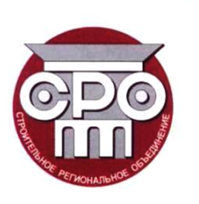 